EcuadorEcuadorEcuadorEcuadorAugust 2029August 2029August 2029August 2029MondayTuesdayWednesdayThursdayFridaySaturdaySunday123456789101112Declaration of Independence of Quito13141516171819202122232425262728293031NOTES: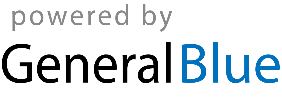 